Name of Journal: World Journal of GastroenterologyManuscript NO: 62653Manuscript Type: ORIGINAL ARTICLERetrospective StudyStudy on the characteristics of intestinal motility of constipation in patients with Parkinson's diseaseZhang M et al. Intestinal motility in Parkinson's diseaseMei Zhang, Shuang Yang, Xiao-Cui Li, Hong-Ming Zhu, Ding Peng, Bang-Yi Li, Tian-Xu Jia, Chen TianMei Zhang, Shuang Yang, Xiao-Cui Li, Hong-Ming Zhu, Ding Peng, Bang-Yi Li, Tian-Xu Jia, Chen Tian, Department of Gastroenterology, Xuanwu Hospital, Capital Medical University, Beijing 100053, ChinaMei Zhang, National Clinical Research Center for Geriatric Disease, Xuanwu Hospital, Capital Medical University, Beijing 100053, ChinaAuthor contributions: Zhang M designed the research and wrote the paper; Yang S and Li XC performed the research; Li BY and Peng D analyzed the data; Jia TX and Tian C collected the data; all authors approved the final version. Corresponding author: Mei Zhang, PhD, Chief Physician, Doctor, Professor, Department of Gastroenterology, Xuanwu Hospital, Capital Medical University, No. 45 Changchun street, Xuanwu District, Beijing 100053, China. zhang2955@sina.comReceived: January 26, 2021Revised: February 14, 2021Accepted: March 8, 2021Published online: March 21, 2021 AbstractBACKGROUNDConstipation is one of the most important nonmotor symptoms in Parkinson's disease (PD) patients, and constipation of different severities is closely related to the pathogenesis of PD. PD with constipation (PDC) is considered a unique type of constipation, but its mechanism of formation and factors affecting its severity have been less reported. Understanding the gastrointestinal motility characteristics and constipation classification of PDC patients is essential to guide the treatment of PDC. In this study, the colonic transit test and high-resolution anorectal manometry were used to identify the intestinal motility of PDC to provide a basis for the treatment of PDC.AIMTo investigate the clinical classification of PDC, to clarify its characteristics of colonic motility and rectal anal canal pressure, and to provide a basis for further research on the pathogenesis of PDC.METHODSTwenty PDC patients and 20 patients with functional constipation (FC) who were treated at Xuanwu Hospital of Capital Medical University from August 6, 2018 to December 2, 2019 were included. A colonic transit test and high-resolution anorectal manometry were performed to compare the differences in colonic transit time, rectal anal canal pressure, and constipation classification between the two groups. RESULTSThere were no statistically significant differences in sex, age, body mass index, or duration of constipation between the two groups. It was found that more patients in the PDC group exhibited difficulty in defecating than in the FC group, and the difference was statistically significant. The rectal resting pressure, anal sphincter resting pressure, intrarectal pressure, and anal relaxation rate in the PDC group were significantly lower than those in the FC group. The proportion of paradoxical contractions in the PDC group was significantly higher than that in the FC group. There was a statistically significant difference in the type composition ratio of defecatory disorders between the two groups (P < 0.05). The left colonic transit time, rectosigmoid colonic transit time (RSCTT), and total colonic transit time were prolonged in PDC and FC patients compared to normal values. The patients with FC had a significantly longer right colonic transit time and a significantly shorter RSCTT than patients with PDC (P < 0.05). Mixed constipation predominated in PDC patients and FC patients, and no significant difference was observed. CONCLUSIONPatients with PDC and FC have severe functional dysmotility of the colon and rectum, but there are certain differences in segmental colonic transit time and rectal anal canal pressure between the two groups.Key Words: Parkinson's disease; Parkinson's disease with constipation; Colonic transit time; High-resolution anorectal manometry©The Author(s) 2021. Published by Baishideng Publishing Group Inc. All rights reserved. Citation: Zhang M, Yang S, Li XC, Zhu HM, Peng D, Li BY, Jia TX, Tian C. Study on the characteristics of intestinal motility of constipation in patients with Parkinson's disease. World J Gastroenterol 2021; 27(11): 1055-1063  URL: https://www.wjgnet.com/1007-9327/full/v27/i11/1055.htm  DOI: https://dx.doi.org/10.3748/wjg.v27.i11.1055Core Tip: In this study, we used the colonic transit test and rectal anal manometry to subtype constipation and detect corresponding indicators in patients with Parkinson's disease with constipation (PDC) and functional constipation, with the aim of clarifying the colonic and rectal motility characteristics of PDC and providing a basis for the treatment of PDC. It was found that the segmental colonic transit time and the constituent ratio of types of defecation disorders were statistically different between the two groups.INTRODUCTIONParkinson's disease (PD) is a common neurodegenerative disease, with a prevalence of 1% in the elderly and about 10% in patients before the age of 50[1]. The pathological signs of PD are abnormal deposition of α-synuclein and progressive degeneration and loss of dopamine neurons in the substantia nigra compacta[2]. The main clinical manifestations are resting tremor, myotonia, bradykinesia, and abnormal postural gait. Over the past 15 years, non-motor symptoms (NMS), mainly autonomic dysfunction, have attracted much attention in patients with PD, including gastrointestinal dysfunction (dysphagia, delayed gastric emptying, and constipation), hypo olfaction, and sleep disorders, which are caused by neuronal loss in other areas of the brain[3]. Among them, constipation is one of the most common NMS in patients with PD. Studies have shown that 20%-89% of PD patients experience constipation, and the incidence gradually increases with the progression of the disease[4]. Compared with non-PD subjects, the frequency of constipation in PD patients increased by 2 to 4 times[5], and the degree of constipation was positively correlated with PD. Autopsy of constipated patients revealed a significant decrease in neuronal density in the substantia nigra, which also provided pathological evidence that constipation increased the risk of PD. Constipation can occur more than 10 years earlier than motor symptoms, making it one of the earliest indicators in the process of PD formation; recently, constipation has been included in the predecessor diagnostic criteria for PD[6]. PD with constipation (PDC) is considered a unique type of constipation, but its mechanism of formation and factors affecting its severity have been less reported, and the conclusions are not uniform[7]. It is likely that there is a causal relationship between PD and constipation, such that they exacerbate one another and form a vicious cycle. To stop constipation, this cycle may be terminated to prevent or delay the occurrence of PD. However, PDC treatment is very difficult and prone to drug resistance[8,9]. Compared with functional constipation (FC), it is not clear whether the clinical characteristics and influencing factors of PDC are unique. Understanding the gastrointestinal motility characteristics and constipation classification of PDC patients is essential to guide the treatment of PDC.MATERIALS AND METHODSPatient recruitmentA total of 20 patients with PDC and 20 patients with FC who visited Xuanwu Hospital of Capital Medical University between August 6, 2018 and December 2, 2019 were recruited as test and control groups, respectively. All patients underwent a colonic transit test (CTT) and high-resolution anorectal manometry (HRAM) to compare the differences in colonic transit time, rectal anal canal pressure, and constipation classification between the two groups. Inclusion criteria were: (1) age older than 18 years; (2) fulfilled the diagnostic criteria for PD and Rome IV functional constipation; and (3) symptom onset of more than 6 mo. Exclusion criteria were: (1) presence of chronic diseases such as hypertension, diabetes mellitus, and coronary heart disease; (2) organic diseases of the colon; (3) diseases that may affect gastrointestinal motility function, such as thyroid disease, renal dysfunction, connective tissue disease, mental disorders, etc.; (4) history of abdominal surgery; and (5) taking drugs that affect gastrointestinal motility in the last 2 wk.Colon functional assessmentHRAM: The ManoScanTM High Resolution Anorectal Manometry System (given, United States) was used for all patients to measure rectal resting pressure, anal sphincter resting pressure, rectal maximum squeeze pressure, anal canal maximum squeeze pressure, intrarectal pressure, anal relaxation rate, residual anal pressure, and rectoanal pressure difference. According to the results, conditions can be divided into either defecatory impetus deficiency, or pelvic floor muscle synergism disorders.CTT: Radiopaque markers (Sitzmarks, Konsyl Pharmaceuticals, United States) were used for detection. Each capsule contained 24 radiopaque markers, measuring 1 mm × 4.5 mm, of three different shapes: The O-Ring shape, the Double D shape, and the Tri-chamber shape. On day 1, subjects took one capsule containing the Double D shape under supervision, and swallowed the second capsule containing the O-Ring shape and the third capsule containing the Tri-chamber shape after 24 h and 48 h, respectively. After 72 h, a kidney, ureter, and bladder examination of the abdomen was performed. If the transverse colon could not be fully displayed, an X-ray of the upper abdomen was taken. The transit time of the whole colon and segmented colon was then calculated according to Metcalfe's method[10] (Figure 1). Statistical analysisIBM SPSS 22.0 was used to analyze all data. Continuous variables were analyzed using a t-test (normally distributed) and expressed as mean ± SD. Data with a non-normal distribution were expressed as percentiles, and the Kruskal-Wallis test was used to compare groups. Categorical data were calculated using the Chi-square test and expressed as a ratio (%). A P < 0.05 was considered statistically significant. RESULTSTwenty patients with PDC and 20 patients with FC were included in the study, and there were no statistically significant differences in sex, age, body mass index (BMI), or duration of constipation between the two groups. The chief complaints of constipation across the two groups were compared, and it was found that more patients in the PDC group exhibited difficulty in defecating than in the FC group, and the difference was statistically significant (Table 1).Comparison of HRAM resultsThe rectal resting pressure and anal sphincter resting pressure in the PDC group were significantly lower than those in the FC group. The intrarectal pressure and anal relaxation rate in the PDC group were significantly lower than those in the FC group. The proportion of paradoxical contractions in the PDC group was significantly higher than that in the FC group. These results are shown in Table 2. The study found that the proportion of defecatory impetus deficiency was 50% (10/20) in the PDC group and 40% (8/20) in the FC group; the proportion of pelvic floor muscle dyssynergia was 35% (7/20) in the PDC group and 20% (4/20) in the FC group. In addition, 10% (2/20) of patients in the PDC group demonstrated inadequate defecatory propulsion combined with pelvic floor muscle dyssynergia. Rectal anal manometry was normal in 40% (8/20) of the FC group and in only 5% (1/20) of the PDC group, with a statistically significant difference in the composition type ratio of defecatory disorders between the two groups (P < 0.05) (Table 3).Comparison of colonic transit time between the two groupsLeft colonic transit time (LCTT), rectosigmoid colonic transit time (RSCTT), and total colonic transit time (TCTT) were prolonged in PDC and FC patients when compared with normal values. A comparison of the segmented colonic transit time between the two groups revealed that the patients with FC had a significantly longer right colonic transit time (RCTT) and a significantly shorter RSCTT than the patients with PDC (P < 0.05), whereas there were no significant differences in the LCTT and TCTT between the two groups (Table 4).Comparison of constipation classification between the two groupsPatients with PDC were divided into three subtypes based on CTT and HRAM: (1) slow transit constipation: Prolonged CTT only (1, 5%); (2) defecatory disorder: Altered HRAM only (4, 20.0%); and (3) mixed constipation: Prolonged CTT and altered HRAM (15, 75.0%). Patients with FC were divided into four subtypes: (1) slow transit constipation: (7, 35.0%); (2) defecatory disorder: (2, 10.0%); (3) mixed constipation: (10, 50.0%); and (4) normal transit constipation: No functional abnormality (1, 5.0%). There were no statistically significant differences in constipation subtypes between the two groups, as seen in Table 5.DISCUSSIONConstipation is one of the most important nonmotor symptoms in PD patients, and can occur several years or even decades before the onset of exercise symptoms[11,12]. Taiwanese scholars[5] conducted a follow-up survey of the relationship between the severity of constipation and the risk of PD over 5 years. The study showed that the incidence rate of PD was 1.57/100000 for those without constipation. The incidence rate of PD in patients with mild, moderate, and severe constipation increased 5 years later, to 4.04/100000, 5.28/100000, 12.67/100 000, and 12.67/100000, respectively. Therefore, constipation of different severities is closely related to the pathogenesis of PD. Although constipation may be the first symptom of PD, the incidence rate of constipation is high and is influenced by many factors. It is not specific for predicting PD[13]. Thus, this study compared PDC and FC and analyzed the constipation symptoms of the two groups of patients. At the same time, the colonic transit test and HRAM were used to classify constipation and detect the corresponding indicators, in order to find more sensitive and specific indicators to predict which constipation patients will eventually develop PD and to identify the gastrointestinal motility of PDC. It is expected to provide a basis for the treatment of PDC.The rectal anal manometry classification in this study identified that the incidence of rectoanal dysfunction in the PDC group was 95%, suggesting that anal dysfunction plays an important role in the formation of PDC. In addition, this study compared the rectal and anal dynamics of patients with PDC and FC and found that the resting rectal and anal canal pressures of the PDC group were significantly lower than those of the FC group. This is mainly derived from the internal anal sphincter tension, accounting for about 70%-85% of resting pressure[14], suggesting that patients with PDC have internal sphincter dysfunction. Some previous[14,15] neuropathological studies have found Lewy bodies in the central nervous system, peripheral autonomic system, and enteric nervous system (ENS) of PD patients. The latter can cause neurodegenerative changes in the ENS. It is speculated that neuropathy may involve the autonomic nerves innervating the internal anal sphincter, causing low resting pressure in the rectum and anal canal. In simulated defecation, the rectal defecation pressure and anal relaxation rate of the PDC group were significantly lower than those of the FC group. Rectal defecation pressure is mainly produced by abdominal pressure. Fontana et al[16] has found that the increase in abdominal pressure in patients with PD is significantly lower than that in healthy controls. Fontana et al[16] believed that the mechanism of impaired abdominal pressure may be due to increased axial muscle tension and decreased contractility. In this study, patients with PDC had an insufficient rectal defecation driving force, such that the anus could not be effectively relaxed resulting in abnormal contraction. This is considered a local dystonia in patients with PD, where rectal contraction is reduced during defecation and the abdominal tension becomes weak. A coordinated movement disorder results due to reduced rectoanal muscle contraction and puborectal and pelvic smooth muscle dysfunction. The performance of this dystonia is aggravated during the "close" phase of PD and lessened during the "open" phase[17].Our results showed that the LCTT, RSCTT, and TCTT were significantly prolonged in PDC patients, and the distribution of colonic transmission time in each segment of PDC patients was not uniform, especially in the left semicolon and rectum sigmoid colon, which was consistent with previous studies[18-20]. However, to our knowledge, no study has compared the segmental colon transmission time between PDC and FC patients. Our results suggest that the RSCTT of PDC patients was significantly longer than that of FC patients while the RCTT was significantly shorter than that of FC patients; this revealed the similarities and differences in the mechanism of slow colon transmission between patients with PDC and those with FC. The common mechanism may be explained as follows: (1) Compared with healthy individuals, vasoactive intestinal peptide (VIP) and VIP receptors in the colon mucosa of PDC and FC patients were downregulated[20]. VIP is a non-adrenergic non-cholinergic neuroinhibitory neurotransmitter, and its reduction could increase colon segment peristalsis, weakening the effective promotion of movement. At the same time, through abnormal colon secretion, VIP could reduce the fecal water content and lead to stool sclerosis, thus prolonging colon transmission time; and (2) ENS degeneration, a decrease in the number of intermuscular plexuses of the colonic wall, and the formation of ganglion cell vacuoles may all cause a decrease in the peristaltic function of the colon. The differences between PDC patients and FC patients are as follows: (1) PD leads to the loss of dopaminergic neurons between intestinal muscles, which may lead to decreased colonic transport function[21]. The ENS is rich in cholinergic neurons, including intestinal intermuscular motor neurons, primary transmission neurons, intermediate neurons, and other neurons projecting to the prevertebral sympathetic ganglion. Dopamine is a reactant of tyrosine hydroxylase in 4%-11% of enteric muscle neurons. Therefore, dopamine plays an important role in regulating gastrointestinal motility. Moreover, the innervation of the digestive tract gradually decreases from proximal to distal, and the motor function reduction caused by the loss of dopaminergic neurons is more serious in the distal colon segment[22]; and (2) PDC patients have more abnormal rectal-anal manometry results than FC patients. Some researchers believe that PD patients may have an independent "pelvic floor cooperative motion disorder" which is an element of extrapyramidal disease and a sequelae of neurodegeneration. These are also the reasons why the RSCTT of those with PDC was significantly longer than that of FC patients in this study.In this study, mixed constipation was dominant in both PDC patients and FC patients, suggesting that both groups of patients had severe functional dyspraxia in the colon and rectum. There was no statistical difference between the two groups. According to the results of HRAM, the rectal sensorimotor dysfunction in patients with PDC was mainly caused by insufficient bowel movement impetus, which may in turn be caused by autonomic neuropathy innervating the rectum. A small number of patients with pelvic floor muscle synergy disorder may also have pelvic floor muscle dystonia caused by PD.This study has several limitations. The overall sample size of this study was small. In addition, a sample of healthy individuals were not included in the study. Increasing the sample size of patients with PD and including healthy subjects will help us to better understand the pathophysiological mechanism of PDC.In conclusion, cases of PDC and FC were associated with a prolonged CTT and abnormal HRAM. However, the rectal resting pressure, anal sphincter resting pressure, intrarectal pressure, and anal relaxation rate in the PDC group were significantly lower than those in the FC group. The proportion of paradoxical contractions in the PDC group was significantly higher than that in the FC group. The different segments of the CTT were also significantly different. The RSCTT of PDC patients was significantly longer than that of FC patients, and the RCTT was significantly shorter. The above indexes can be helpful for further studies of the mechanism of PDC and FC and for early diagnosis and treatment of patients with PD. CONCLUSIONPatients with PDC and FC have severe functional dysmotility of the colon and rectum, but there are certain differences in segmental colonic transit time and rectal anal canal pressure between the two groups.ARTICLE HIGHLIGHTSResearch backgroundParkinson's disease (PD) is a common neurodegenerative disease characterized clinically by typical motor symptoms such as tremor, bradykinesia and myotonia and non motor symptoms such as constipation, depression and dysmetria. Constipation is one of the most common clinical manifestations of PD patients. Investigations have shown that the incidence of constipation among PD patients is up to 88%, and constipation is regarded as one of the independent risk factors for PD. PD constipation (PDC) is considered a unique type of constipation that is clinically inadequately treated, severely affecting patient quality of life. Current studies on the characteristics of intestinal motility in patients with Parkinson's disease with constipation are less frequently reported, and the control groups are mostly healthy subjects, and the conclusions are not uniform.Research motivationIt is likely that there is a causal relationship between PD and constipation, such that they exacerbate one another and form a vicious cycle. However, PDC treatment is very difficult and prone to drug resistance. Compared with functional constipation, it is not clear whether the clinical characteristics and influencing factors of PDC are unique. Understanding the gastrointestinal motility characteristics and constipation classification of PDC patients is essential to guide the treatment of PDC.Research objectivesTo identify the gastrointestinal motility of PDC and provide a basis for its treatment. Moreover, to find more sensitive and specific indicators to predict which constipation patients will eventually develop PD.Research methodsA colonic transit test and high-resolution anorectal manometry were performed to compare the differences in colonic transit time, rectal anal canal pressure, and constipation classification between Patients with PDC and functional constipation (FC).Research resultsThe study found that the rectal resting pressure, anal sphincter resting pressure, intrarectal pressure, and anal relaxation rate in the PDC group were significantly lower than those in the FC group. The proportion of paradoxical contractions in the PDC group was significantly higher than that in the FC group. The different segments of the colonic transit test (CTT) were also significantly different. The rectosigmoid colonic transit time of PDC patients was significantly longer than that of FC patients, and the right colonic transit time was significantly shorter. Research conclusionsCases of PDC and FC were associated with a prolonged CTT and abnormal high-resolution anorectal manometry. There are certain differences in segmental colonic transit time, rectal anal canal pressure and composition type ratio of defecatory disorders between the two groups.Research perspectivesThis study can be helpful for further studies of the mechanism of PDC and FC and for early diagnosis and treatment of patients with PD. REFERENCES1 de Rijk MC, Tzourio C, Breteler MM, Dartigues JF, Amaducci L, Lopez-Pousa S, Manubens-Bertran JM, Alpérovitch A, Rocca WA. Prevalence of parkinsonism and Parkinson's disease in Europe: the EUROPARKINSON Collaborative Study. European Community Concerted Action on the Epidemiology of Parkinson's disease. J Neurol Neurosurg Psychiatry 1997; 62: 10-15 [PMID: 9010393 DOI: 10.1136/jnnp.62.1.10]2 Schulz-Schaeffer WJ. The synaptic pathology of alpha-synuclein aggregation in dementia with Lewy bodies, Parkinson's disease and Parkinson's disease dementia. Acta Neuropathol 2010; 120: 131-143 [PMID: 20563819 DOI: 10.1007/s00401-010-0711-0]3 Pfeiffer RF. Non-motor symptoms in Parkinson's disease. Parkinsonism Relat Disord 2016; 22 Suppl 1: S119-S122 [PMID: 26372623 DOI: 10.1016/j.parkreldis.2015.09.004]4 Pfeiffer RF. Gastrointestinal Dysfunction in Parkinson's Disease. Curr Treat Options Neurol 2018; 20: 54 [PMID: 30361783 DOI: 10.1007/s11940-018-0539-9]5 Lin CH, Lin JW, Liu YC, Chang CH, Wu RM. Risk of Parkinson's disease following severe constipation: a nationwide population-based cohort study. Parkinsonism Relat Disord 2014; 20: 1371-1375 [PMID: 25293395 DOI: 10.1016/j.parkreldis.2014.09.026]6 Berg D, Postuma RB, Adler CH, Bloem BR, Chan P, Dubois B, Gasser T, Goetz CG, Halliday G, Joseph L, Lang AE, Liepelt-Scarfone I, Litvan I, Marek K, Obeso J, Oertel W, Olanow CW, Poewe W, Stern M, Deuschl G. MDS research criteria for prodromal Parkinson's disease. Mov Disord 2015; 30: 1600-1611 [PMID: 26474317 DOI: 10.1002/mds.26431]7 Sharma A, Kurek J, Morgan JC, Wakade C, Rao SSC. Constipation in Parkinson's Disease: a Nuisance or Nuanced Answer to the Pathophysiological Puzzle? Curr Gastroenterol Rep 2018; 20: 1 [PMID: 29350301 DOI: 10.1007/s11894-018-0609-x]8 Knowles CH, Lindberg G, Panza E, De Giorgio R. New perspectives in the diagnosis and management of enteric neuropathies. Nat Rev Gastroenterol Hepatol 2013; 10: 206-218 [PMID: 23399525 DOI: 10.1038/nrgastro.2013.18]9 Tateno F, Sakakibara R, Kishi M, Ogawa E, Yoshimatsu Y, Takada N, Suzuki Y, Mouri T, Uchiyama T, Yamamoto T. Incidence of emergency intestinal pseudo-obstruction in Parkinson's disease. J Am Geriatr Soc 2011; 59: 2373-2375 [PMID: 22188082 DOI: 10.1111/j.1532-5415.2011.03686.x]10 Metcalf AM, Phillips SF, Zinsmeister AR, MacCarty RL, Beart RW, Wolff BG. Simplified assessment of segmental colonic transit. Gastroenterology 1987; 92: 40-47 [PMID: 3023168 DOI: 10.1016/0016-5085(87)90837-7]11 Knudsen K, Krogh K, Østergaard K, Borghammer P. Constipation in parkinson's disease: Subjective symptoms, objective markers, and new perspectives. Mov Disord 2017; 32: 94-105 [PMID: 27873359 DOI: 10.1002/mds.26866]12 Stirpe P, Hoffman M, Badiali D, Colosimo C. Constipation: an emerging risk factor for Parkinson's disease? Eur J Neurol 2016; 23: 1606-1613 [PMID: 27444575 DOI: 10.1111/ene.13082]13 Mahlknecht P, Seppi K, Poewe W. The Concept of Prodromal Parkinson's Disease. J Parkinsons Dis 2015; 5: 681-697 [PMID: 26485429 DOI: 10.3233/JPD-150685]14 Lubomski M, Davis RL, Sue CM. Gastrointestinal dysfunction in Parkinson's disease. J Neurol 2020; 267: 1377-1388 [PMID: 31989280 DOI: 10.1007/s00415-020-09723-5]15 Uyar GÖ, Yildiran H. A nutritional approach to microbiota in Parkinson's disease. Biosci Microbiota Food Health 2019; 38: 115-127 [PMID: 31763115 DOI: 10.12938/bmfh.19-002]16 Fontana GA, Pantaleo T, Lavorini F, Benvenuti F, Gangemi S. Defective motor control of coughing in Parkinson's disease. Am J Respir Crit Care Med 1998; 158: 458-464 [PMID: 9700121 DOI: 10.1164/ajrccm.158.2.9705094]17 Yuan ZH, Wang K, Duan LP, Fan DS, Xu ZJ, Xia ZW, Ge Y. [The characteristics of anorectal manometry in Parkinson's disease with constipation and functional constipation]. Zhonghua Nei Ke Za Zhi 2013; 52: 562-566 [PMID: 24266996]18 Jost WH, Schrank B. Defecatory disorders in de novo Parkinsonians--colonic transit and electromyogram of the external anal sphincter. Wien Klin Wochenschr 1998; 110: 535-537 [PMID: 9782572]19 Sakakibara R, Odaka T, Uchiyama T, Asahina M, Yamaguchi K, Yamaguchi T, Yamanishi T, Hattori T. Colonic transit time and rectoanal videomanometry in Parkinson's disease. J Neurol Neurosurg Psychiatry 2003; 74: 268-272 [PMID: 12531969 DOI: 10.1136/jnnp.74.2.268]20 Knudsen K, Fedorova TD, Bekker AC, Iversen P, Østergaard K, Krogh K, Borghammer P. Objective Colonic Dysfunction is Far more Prevalent than Subjective Constipation in Parkinson's Disease: A Colon Transit and Volume Study. J Parkinsons Dis 2017; 7: 359-367 [PMID: 28157109 DOI: 10.3233/JPD-161050]21 Blandini F, Balestra B, Levandis G, Cervio M, Greco R, Tassorelli C, Colucci M, Faniglione M, Bazzini E, Nappi G, Clavenzani P, Vigneri S, De Giorgio R, Tonini M. Functional and neurochemical changes of the gastrointestinal tract in a rodent model of Parkinson's disease. Neurosci Lett 2009; 467: 203-207 [PMID: 19835930 DOI: 10.1016/j.neulet.2009.10.035]22 Knudsen K, Haase AM, Fedorova TD, Bekker AC, Østergaard K, Krogh K, Borghammer P. Gastrointestinal Transit Time in Parkinson's Disease Using a Magnetic Tracking System. J Parkinsons Dis 2017; 7: 471-479 [PMID: 28759975 DOI: 10.3233/JPD-171131]FootnotesInstitutional review board statement: Institutional review board statement: This survey was reviewed and approved by the Ethics Committee of the Xuanwu Hospital of Capital Medical University.Informed consent statement: The research subjects of this survey have fully understood and agreed to the research content.Conflict-of-interest statement: The authors declare no conflict of interest regarding the manuscript.Data sharing statement: No additional data are available.Open-Access: This article is an open-access article that was selected by an in-house editor and fully peer-reviewed by external reviewers. It is distributed in accordance with the Creative Commons Attribution NonCommercial (CC BY-NC 4.0) license, which permits others to distribute, remix, adapt, build upon this work non-commercially, and license their derivative works on different terms, provided the original work is properly cited and the use is non-commercial. See: http://creativecommons.org/Licenses/by-nc/4.0/Manuscript source: Invited manuscriptPeer-review started: January 26, 2021First decision: February 8, 2021Article in press: March 8, 2021 Specialty type: Gastroenterology and hepatologyCountry/Territory of origin: ChinaPeer-review report’s scientific quality classificationGrade A (Excellent): A, AGrade B (Very good): BGrade C (Good): 0Grade D (Fair): 0Grade E (Poor): 0P-Reviewer: Thiam A, Ward Z, Yao B S-Editor: Fan JR L-Editor: A  P-Editor: Ma YJFigure Legends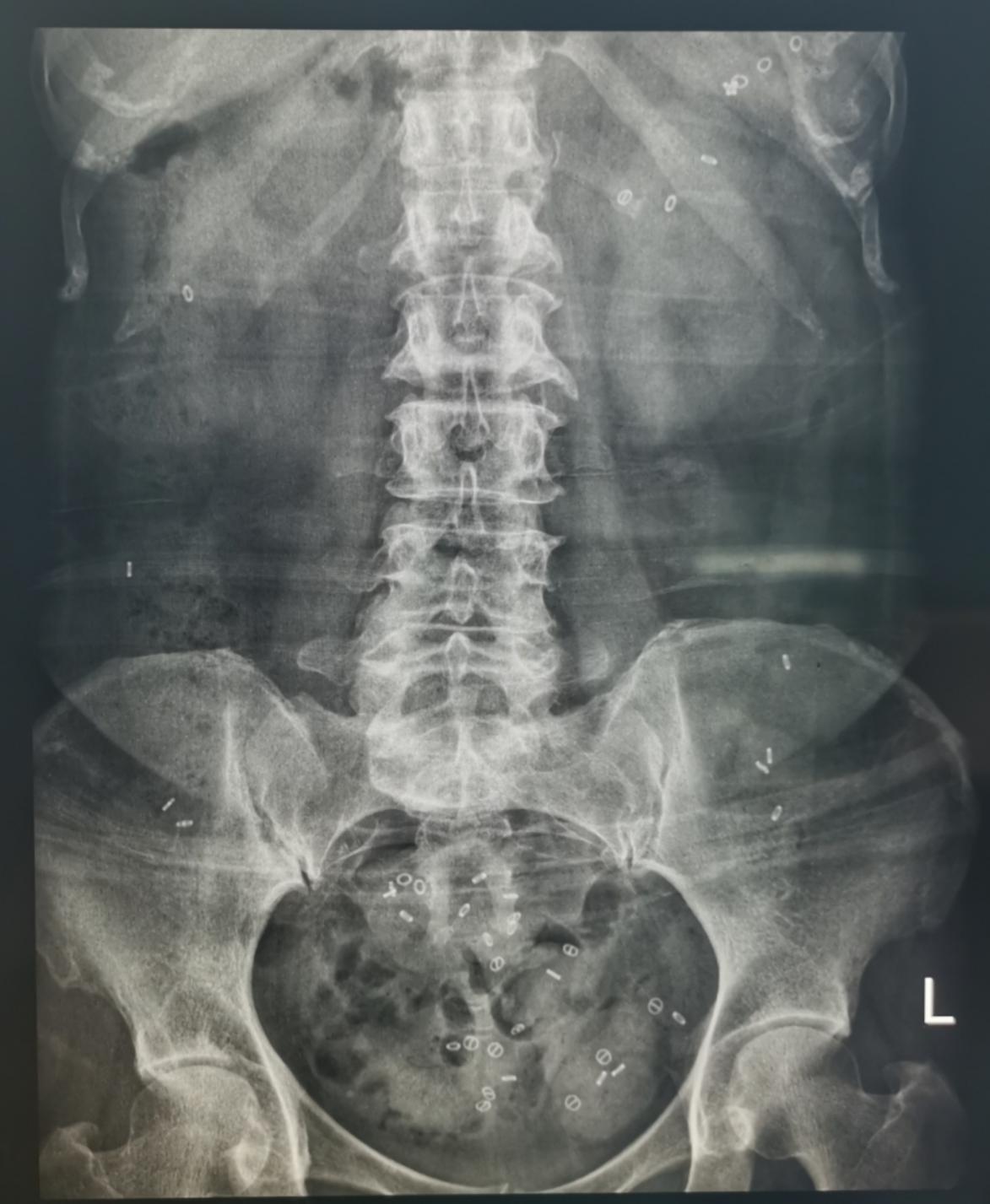 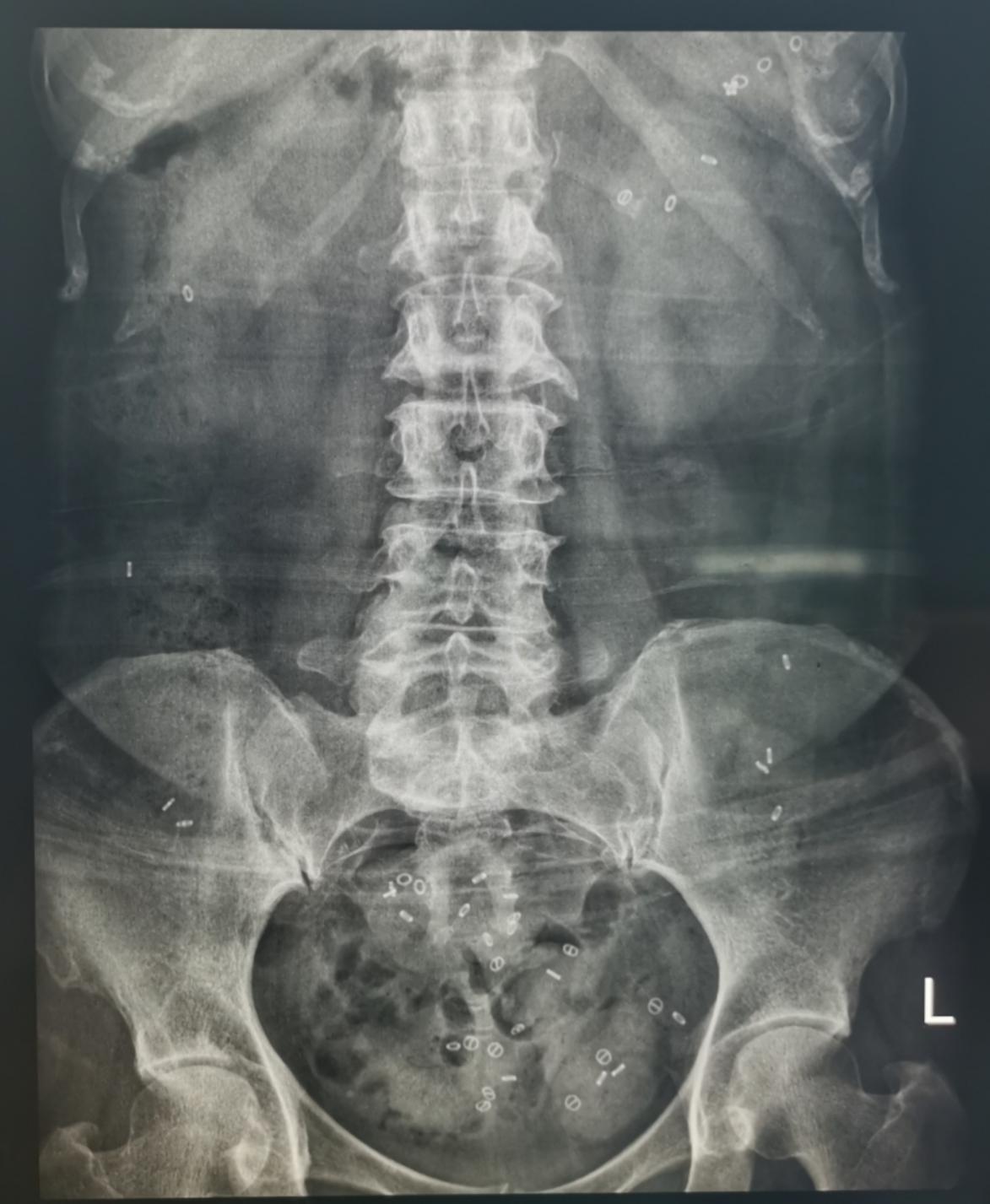 Figure 1 A line is made from the thoracic spinous process to the fifth lumbar spinous process; tangent lines are then made from the fifth lumbar spinous process to both sides of the pelvic outlet. The dashed lines from the fifth lumbar spine to the right pelvic outlet and the left ilium are distinguished as projections into the right colon, left colon, and rectosigmoid colon. R: Right; L: Left; RS: Rectosigmoid colon.Table 1 Comparison of clinical data between the Parkinson's disease with constipation and functional constipation groupsPDC: Parkinson's disease with constipation; FC: Functional constipation; BMI: Body mass index.Table 2 Comparison of high-resolution anorectal manometry results between the Parkinson's disease with constipation and functional constipation groupsPDC: Parkinson's disease with constipation; FC: Functional constipation.Table 3 Comparison of the composition type of defecatory disorders between the Parkinson's disease with constipation and functional constipation groups, n (%)PDC: Parkinson's disease with constipation; FC: Functional constipation.Table 4 Comparison of colonic transit time between the two groupsNormal reference values: right colon transit time ≤ 17.4 h; left colon transit time ≤ 16.8 h; rectosigmoid transit time ≤ 22.9 h; total colonic transit time ≤ 39 h for men and ≤ 50 h for women. PDC: Parkinson's disease with constipation; FC: Functional constipation; RCTT: Right colonic transit time; LCTT: Left colonic transit time; RSCTT: Rectosigmoid colonic transit time; TCTT: Total colonic transit time.Table 5 Comparison of constipation classification between the Parkinson's disease with constipation and functional constipation groups, n (%)PDC: Parkinson's disease with constipation; FC: Functional constipation.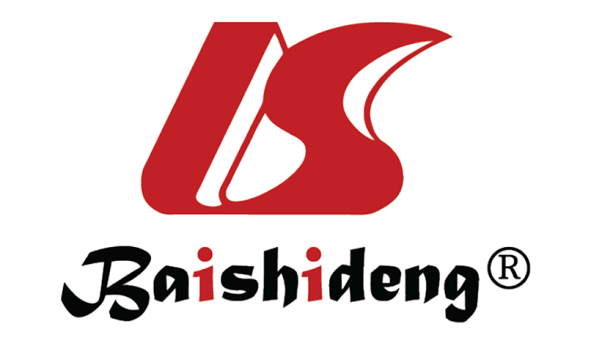 Published by Baishideng Publishing Group Inc7041 Koll Center Parkway, Suite 160, Pleasanton, CA 94566, USATelephone: +1-925-3991568E-mail: bpgoffice@wjgnet.comHelp Desk: https://www.f6publishing.com/helpdeskhttps://www.wjgnet.com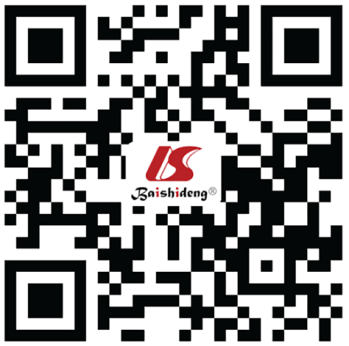 © 2021 Baishideng Publishing Group Inc. All rights reserved.FCPDCP valueMale7 (35.0%)12 (60.0%)0.205Female13 (65.0%)8 (40.0%)Age, years70.80 (6.24)72.32 (4.80)0.402BMI23.32 (2.47)22.25 (4.32)0.343Decreased defecation frequency10 (50.0%)16 (80.0%)0.097Dry stools9 (45.0%)6 (30.0%)0.514Defecatory difficulties13 (65.0%)20 (100.0%)0.013Manual assisted defecation7 (35.0%)12 (60.0%)0.205Constipation duration, years10.00 (5.00, 20.00)5.00 (2.75, 6.50)0.051FCPDCP valueRectal resting pressure (mmHg)82.36 (20.18)63.98 (30.94)0.032Anal sphincter resting pressure (mmHg)89.55 (16.25)66.50 (19.35)< 0.001Rectal maximum squeeze pressure (mmHg)189.50 (159.95,250.68)188.95 (139.60,234.00)0.516Anal canal maximum squeeze pressure (mmHg)222.16 (86.26)195.25 (63.62)0.269Intrarectal pressure (mmHg)43.08 (20.74)21.73 (14.61)0.001Anal relaxation rate (%)23.00 (16.00, 42.58)0.16 (-0.07, 0.22)< 0.001Residual anal pressure (mmHg)75.83 (33.55)69.70 (30.92)0.551Rectoanal pressure difference (mmHg)-36.77 (36.56)-47.98 (27.38)0.279Paradoxical contraction1 (5.0%)8 (40.0%)0.023FCPDCP valueDefecatory impetus deficiency8 (40.0)10 (50.0)0.037Pelvic floor muscle dyssynergia4 (20.0)7 (35.0)Inadequate defecatory propulsion combined with pelvic floor muscle dyssynergia0 (0.0)2 (10.0)Normal8 (40.0)1 (5.0)FCPDCP valueRCTT (h)10.50 (3.12)8.40 (3.28)0.045LCTT (h)19.50 (6.07)20.15 (5.07)0.715RSCTT (h)24.45 (4.56)27.60 (3.68)0.021TCTT (h)55.10 (7.46)56.00 (8.31)0.721FCPDCP valueSlow transit constipation7 (35.0)1 (5.0)0.067Defecatory disorder2 (10.0)4 (20.0)Mixed constipation10 (50.0)15 (75.0)Normal transit constipation1 (5.0)0 (0.0)